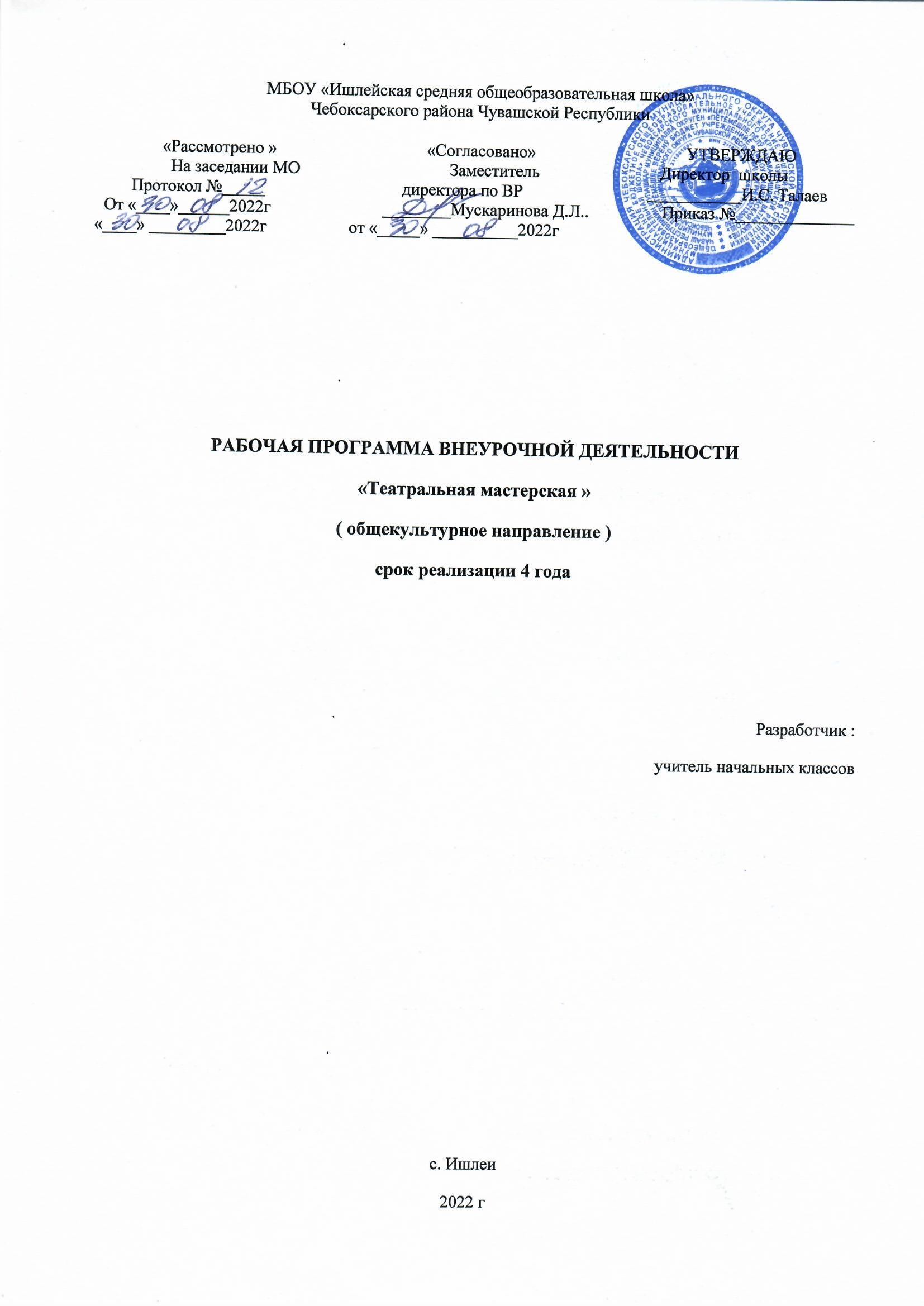 Пояснительная запискаРабочая программа курса внеурочной деятельности «Театральная мастерская» разработана на основе требований к результатам освоения основной образовательной программы начального общего образования и с учётом программы «Театр» И.А Генераловой. МЕСТО КУРСА В ПЛАНЕ ВНЕУРОЧНОЙ ДЕЯТЕЛЬНОСТИСогласно плану внеурочной деятельности МБОУ «Ишлейская СОШ»  на изучение курса «Театральная мастерская» отводится в 1 классе - 1 час в неделю, во 2 классе -1 час в неделю, в 3 классе -1 час в неделю, в 4 классе -1 час в неделю. Итого 135 часов.Занятия проводятся по 45минут в соответствии с нормами СанПина.Планируемые результаты освоения курса внеурочной деятельности "Театральная мастерская"Личностные результаты:v  формирование средствами литературных произведений целостного взгляда на мир в единстве и разнообразии природы, народов, культур и религий;v  воспитание художественно-эстетического вкуса, эстетических потребностей; ценностей и чувств на основе опыта инсценирования, драматизации; декламации;v  развитие этических чувств, доброжелательности и эмоционально-нравственной отзывчивости, понимания и сопереживания чувствам других людей.Метапредметные результаты:v  овладение  способностью принимать и сохранять цели и  задачи учебной деятельности, поиска средств её  осуществления;v  освоение способами решения проблем творческого и поискового характера;v  формирование умения планировать, контролировать и оценивать учебные действия в соответствии с поставленной задачей и условиями её реализации, определять наиболее эффективные способы достижения результата;v  формирование умения понимать причины успеха/неуспеха учебной деятельности способности конструктивно действовать даже в ситуациях успеха;v  активное использование речевых средств для решения коммуникативных и познавательных задач;v  овладение навыками смыслового чтения текстов в соответствии с целями и задачами, осознанного построения речевого высказывания в соответствии с задачами коммуникации и составления текстов в устной и письменной формах;v  готовность слушать собеседника и вести диалог, признавать различные точки зрения и право каждого иметь и излагать своё мнение и аргументировать свою точку зрения и оценку событий;v  умение договариваться о распределении ролей в совместной деятельности, осуществлять взаимный контроль в совместной деятельности, общей цели и путей её достижения, осмысливать собственное поведение  и поведение окружающих;v  готовность конструктивно разрешать конфликты посредством  учёта интересов сторон и сотрудничества.Предметные результаты:v  достижение необходимого для продолжения образования уровня читательской компетентности, общего речевого развития, то есть овладение чтением вслух и про себя, элементарными приёмами анализа художественных текстов;v  использование разных видов чтения (изучающее (смысловое), выборочное, поисковое); умение осознанно воспринимать и оценивать содержание  и специфику художественного текста, участвовать в их обсуждении, давать и обосновывать  нравственную оценку поступков героев;v  умение использовать простейшие виды анализа различных текстов: устанавливать причинно-следственные связи и определять главную мысль произведения, делить текст на картины, фрагменты, находить средства выразительности, представлять произведение разными способами (чтение по ролям, инсценирование, драматизация и т.д.);v  развитие художественно-творческих способностей, умение самостоятельно интерпретировать текст в соответствии с поставленной учебной задачей.Тематический планкурса внеурочной деятельности "Театральная мастерская "Содержание курса внеурочной деятельности "Театральная мастерская"Круг произведений, рассматриваемых в курсе  внеурочной деятельности «Наш театр»1 классК. Чуковский «Айболит»Английская народная песенка «Перчатка»С. Михалков «Сами виноваты»С. Маршак «Волк и лиса»М. Пляцковский «Солнышко на память»2 класс           Н. Сладков «Осень»           Русская народная сказка «Лиса и журавль»           И. Крылов «Стрекоза и Муравей»           К. Чуковский «Краденое солнце»           С. Маршак «Двенадцать  месяцев»           Е. Пермяк «Как Миша хотел маму перехитрить»           В. Бианки «Лесной колобок — колючий бок»           С. Михалков «Не стоит  благодарности»3 класс           В. Драгунский «Где это видано, где это слыхано…»           Русская народная сказка «По щучьему веленью»           М. Горький «Воробьишко»           И. Крылов «Квартет»           С. Михалков «Упрямый козлёнок»4 класс           Н. Носов «Витя Малеев  в школе и дома»           Э. Хогарт «Мафин печёт пирог»            И. Крылов «Ворона и Лисица»     Основы театральной культуры      Происхождение театра. Виды театров. Как создаётся спектакль. Создатели спектакля: писатель, поэт, драматург. Театральные профессии. Работа режиссера: распределение ролей и репетиции. Знакомство с мастерской  художника - декоратора,  костюмера. Задание  «Я – художник».  Рисование  афиши  с необходимой информацией на ней.     Виды театров. Театральные жанры. Зритель – обязательная и составная часть театра. Этика поведения в театре. Этюд «Как надо вести себя в театре». Культура поведения в театре.     Знакомство  с элементарными понятиями, профессиональной терминологией театрального искусства (особенности театрального искусства; виды театрального искусства, основы актёрского мастерства; культура зрителя).     Театральная игра       Игры на знакомство. Массовые игры. Игры на развитие памяти, произвольного внимания, воображения, наблюдательности.  Этюды на выразительность жестов. Этюды с воображаемыми предметами. Этюды с заданными обстоятельствами. Этюды на эмоции и вежливое поведение. Импровизация игр-драматизаций.  Сказкотерапия.     Ориентировка в пространстве, создание  диалога с партнёром на заданную тему; приёмы запоминания  ролей в спектакле; интерес  к сценическому искусству; развитие дикции.     Основы актёрского мастерства     Мимика. Пантомима. Язык жестов. Дикция. Темп речи. Рифма. Ритм. Искусство декламации. Импровизация. Диалог. Монолог.Этюд в разных видах искусства. Театральный этюд. Актёр – единство материала и инструмента. Этюд на одушевление неодушевлённых предметов: «Из жизни мороженого». Задание: «Оживи слова: лампочка, стиральная машинка». Этюд «Знакомство» и «Ссора». Этюды «В театре», «Покупка театрального билета».     Сценическая речь     Произношение. Дикция. Скороговорки и чистоговорки. Интонация.Этюд в разных видах искусства. Театральный этюд. Актёр – единство материала и инструмента. Этюд на одушевление неодушевлённых предметов: «Из жизни мороженого». Задание: «Оживи слова: лампочка, стиральная машинка». Этюд «Знакомство» и «Ссора». Этюды «В театре», «Покупка театрального билета».     Игры и упражнения, направленные на развитие дыхания и свободы речевого аппарата.     Ритмопластика     Коммуникативные, ритмические, музыкальные, пластические игры и упражнения. Развитие свободы и выразительности телодвижений.     Комплексные игры, обеспечивающие развитие естественных психомоторных способностей детей; обретение ощущения гармонии своего тела с окружающим миром.     Музыкальное сопровождениеРоль музыки в спектакле. Фонограмма и «живая музыка».     Мы на сцене     Знакомство с художественным произведением, которое предстоит разыграть. Сочинение собственных этюдов. Разыгрывание спектаклей с использованием средств выразительности.     Репетиция лучших сценических историй, этюдов, наиболее удачных игровых упражнений. Подготовка выставки лучших детских работ: эскизов и макетов декораций, театральных билетов, афиш. Показ.Календарно-тематическое планирование  курса внеурочной деятельности"Театральная мастерская "1 класс (34 часа)2 класс (34 часа)3 класс (34 часа)4 класс (34 часа)№п/пНазвание раздела/темы1Основы театральной культуры 202Театральная игра 263Основы актёрского мастерства 204Сценическая речь 205Ритмопластика 266Музыкальное сопровождение 107Мы на сцене 13        Итого:         Итого:  135чНомер урока в курсеТема занятияДата1Вводное занятие по курсу. Знакомство с содержанием учебника для 1 класса по литературному чтению с рубрикой «Наш театр»2Знакомство с театром. Театр как вид искусства. Театральное здание3Театральные профессии4Мы в театре: сцена, зрительный зал, оркестровая яма5Путешествие по театральным мастерским: бутафорская, гримёрная6Путешествие по театральным мастерским: костюмерная и художественная мастерская7Чтение произведения К. Чуковского «Айболит». Герои произведения. Отбор выразительных средств8Подготовка декораций к инсценированию произведения  К. Чуковского «Айболит»9Инсценирование произведения К. Чуковского  «Айболит». Театральная игра10Театральная афиша. Театральная программка. Театральный билет. Спектакль «Айболит»11Подведение итогов. Создание летописи разыгрываемого произведения. Интервью12Чтение произведения   «Перчатки» (английская народная песенка). Герои произведения. Отбор выразительных средств13Подготовка декораций к инсценированию произведения  «Перчатки» (английская народная песенка)14Инсценирование произведения  «Перчатки» (английская народная песенка). Театральная игра15Театральная афиша. Театральная программка. Театральный билет. Спектакль «Перчатки»16Подведение итогов. Создание летописи разыгрываемого произведения. Интервью17Чтение произведения С. Михалкова «Сами виноваты». Герои произведения. Отбор выразительных средств18Подготовка декораций к инсценированию произведения  С. Михалкова «Сами виноваты»19Инсценирование произведения С. Михалкова «Сами виноваты». Театральная игра20Театральная афиша. Театральная программка. Театральный билет. 21Подведение итогов. Создание летописи разыгрываемого произведения. Интервью22Чтение произведения  С. Маршака «Волк и лиса». Герои произведения. Отбор выразительных средств23Подготовка декораций к инсценированию произведения  С. Маршака «Волк и лиса»24Инсценирование произведения  С. Маршака «Волк и лиса». Театральная игра25Театральная афиша. Театральная программка. Театральный билет. Спектакль «Волк и лиса»26Подведение итогов. Создание летописи разыгрываемого произведения. Интервью27Чтение произведения  М. Пляцковского  «Солнышко на память». Герои произведения. Отбор выразительных средств28Подготовка декораций к инсценированию произведения  М. Пляцковского  «Солнышко на память»29Инсценирование произведения  М. Пляцковского  «Солнышко на память». Театральная игра30Театральная афиша. Театральная программка. Театральный билет. Спектакль «Солнышко на память»31Подведение итогов. Создание летописи разыгрываемого произведения. Интервью32Подготовка к заключительному концерту33Заключительный концертНомер урока в курсеТема занятияДата1Вводное занятие по курсу. Знакомство с содержанием учебника для 2  класса по литературному чтению с рубрикой «Наш театр»2Драма. Драматургия. Пьеса как произведение для театра3Организация работы театральной мастерской4Театральный реквизит. Подготовка реквизита к спектаклю5Музыка в театре. Балет6Музыка в театре. Опера7Музыка в театре. Оперетта8Чтение произведения  Н. Сладкова «Осень». Герои произведения. Отбор выразительных средств9Подготовка декораций к инсценированию произведения Н. Сладкова «Осень»10Инсценирование произведения  Н. Сладкова «Осень». Театральная игра. Театральная афиша. Театральная программка. Театральный билет11Чтение произведения «Лиса и журавль» (русская народная сказка). Герои произведения. Отбор выразительных средств12Подготовка декораций к инсценированию произведения «Лиса и журавль» (русская народная сказка)13Инсценирование произведения «Лиса и журавль» (русская народная сказка). Театральная игра. Театральная афиша. Театральная программка. Театральный билет14Чтение произведения   «Лиса и журавль» (русская народная сказка). Герои произведения. Отбор выразительных средств15Подготовка декораций к инсценированию произведения   «Лиса и журавль» (русская народная сказка)16Инсценирование произведения   «Лиса и журавль» (русская народная сказка). Театральная игра. Театральная афиша. Театральная программка. Театральный билет17Чтение произведения   И. Крылова «Стрекоза и Муравей». Герои произведения. Отбор выразительных средств18Подготовка декораций к инсценированию произведения  И. Крылова  «Стрекоза и Муравей»19Инсценирование произведения И. Крылова «Стрекоза и Муравей». Театральная игра. Театральная афиша. Театральная программка. Театральный билет20Чтение произведения К. Чуковского «Краденое солнце». Герои произведения. Отбор выразительных средств21Подготовка декораций к инсценированию произведения К. Чуковского «Краденое солнце»22Инсценирование произведения  К. Чуковского  «Краденое солнце». Театральная игра. Театральная афиша. Театральная программка. Театральный билет23Чтение произведения   С. Маршака  «Двенадцать месяцев». Герои произведения. Отбор выразительных средств24Подготовка декораций к инсценированию произведения  С. Маршака  «Двенадцать месяцев»25Инсценирование произведения   С. Маршака «Двенадцать месяцев». Театральная игра. Театральная афиша. Театральная программка. Театральный билет26Чтение произведения   Е. Пермяка   «Как Миша хотел маму перехитрить». Герои произведения. Отбор выразительных средств27Подготовка декораций к инсценированию произведения  Е. Пермяка «Как Миша хотел маму перехитрить»28Инсценирование произведения   Е. Пермяка «Как Миша хотел маму перехитрить». Театральная игра. Театральная афиша. Театральная программка. Театральный билет29Чтение произведения   В. Бианки   «Лесной колобок — колючий бок». Герои произведения. Отбор выразительных средств30Подготовка декораций к инсценированию произведения В. Бианки «Лесной колобок — колючий бок»31Инсценирование произведения В. Бианки «Лесной колобок — колючий бок». Театральная игра. Театральная афиша. Театральная программка. Театральный билет32Чтение произведения С. Михалкова «Не стоит благодарности». Герои произведения. Отбор выразительных средств33Подготовка декораций к инсценированию произведения  С. Михалкова   «Не стоит благодарности»34Инсценирование произведения   С. Михалкова  «Не стоит благодарности». Театральная игра. Театральная афиша. Театральная программка. Театральный билетНомер урока в курсеТема занятияДата1Вводное занятие по курсу. Знакомство с содержанием учебника для 3 класса по литературному чтению, рубрикой «Наш театр»2История возникновения театра. Первые зрелищные мероприятия3История современного театра. Детские театры4Кукольный театр5Изготовление пальчиковых кукол6Цирк — зрелищный театр7Устройство зрительного зала8Чтение произведения  В. Драгунского  «Где это видано, где это слыхано». Герои произведения. Отбор выразительных средств9Подготовка декораций к инсценированию произведения  В. Драгунского  «Где это видано, где это слыхано»10Инсценирование произведения  В. Драгунского  «Где это видано, где это слыхано». Театральная игра11Театральная афиша. Театральная программка. Театральный билет. Спектакль «Где это видано, где это слыхано»12Подведение итогов. Создание летописи разыгрываемого произведения. Интервью13Аннотация. Создание аннотации на просмотренный спектакль14Чтение произведения    «По щучьему велению» (русская народная сказка). Герои произведения. Отбор выразительных средств15Подготовка декораций к инсценированию произведения    «По щучьему велению» (русская народная сказка)16Инсценирование произведения «По щучьему велению» (русская народная сказка). Театральная игра17Театральная афиша. Театральная программка. Театральный билет. Спектакль «По щучьему велению»18Подведение итогов. Создание летописи разыгрываемого произведения. Интервью19Аннотация. Создание аннотации на просмотренный спектакль20Чтение произведения  М. Горького «Воробьишко». Герои произведения. Отбор выразительных средств21Подготовка декораций к инсценированию произведения  М. Горького  «Воробьишко»22Инсценирование произведения  М. Драгунского  «Воробьишко». Театральная игра23Театральная афиша. Театральная программка. Театральный билет. Спектакль «Воробьишко»24Подведение итогов. Создание летописи разыгрываемого произведения. Интервью25Аннотация. Создание аннотации на просмотренный спектакль26Чтение произведения  И. Крылова  «Квартет». Герои произведения. Отбор выразительных средств27Подготовка декораций к инсценированию произведения  И. Крылова  «Квартет»28Инсценирование произведения  И. Крылова  «Квартет». Театральная игра29Театральная афиша. Театральная программка. Театральный билет. Спектакль «Квартет»30Чтение произведения С. Михалкова  «Упрямый козлёнок». Герои произведения. Отбор выразительных средств31Подготовка декораций к инсценированию произведения   С. Михалкова   «Упрямый козлёнок»32Инсценирование произведения  С. Михалкова  «Упрямый козлёнок». Театральная игра33Театральная афиша. Театральная программка. Театральный билет. Спектакль «Упрямый козлёнок»34Подведение итогов. Создание летописи разыгрываемого произведения. Интервью.  АннотацияНомер урока в курсеТема занятияДата1Вводное занятие по курсу. Знакомство с содержанием учебника для 4 класса по литературному чтению, рубрикой «Наш театр»2Язык жестов. Значение слова и жеста в общении между людьми, в профессии актёра3Использование жестов  мимики в театральной постановке4Дикция. Тренинг гласных и согласных  звуков. Упражнения в дикции. Использование дикции в театральном спектакле5Темп речи. Использование темпа речи в театральной постановке6Интонация. Интонационное выделение слов, предложений7Развитие интонационной выразительности. Использование интонационной выразительности в театральной постановке8Импровизация, или Театр-экспромт. Понятие импровизации. Игра «Превращение». Оживление неодушевлённых предметов9Диалог, монолог, или Театр одного актера. Разыгрывание монолога10Внутренний монолог. Использование жестов и мимики во внутреннем монологе11Импровизация. Актёрские этюды. Разыгрывание мини-спектаклей12Чтение произведения  Н. Носова   «Витя Малеев в школе и дома». Герои произведения. Отбор выразительных средств13Подготовка декораций к инсценированию произведения  Н. Носова  «Витя Малеев в школе и дома»14Инсценирование произведения  Н. Носова   «Витя Малеев в школе и дома». Театральная игра15Театральная афиша. Театральная программка. Театральный билет. Спектакль «Витя Малеев в школе и дома»16Подведение итогов. Создание летописи разыгрываемого произведения. Интервью17Аннотация. Создание аннотации на просмотренный спектакль. Написание отзыва на спектакль18Чтение произведения  Э. Хогарта «Мафин печёт пирог». Герои произведения. Отбор выразительных средств19Подготовка декораций к инсценированию произведения  Э. Хогарта   «Мафин печёт пирог»20Инсценирование произведения  Э. Хогарта  «Мафин печёт пирог». Театральная игра21Театральная афиша. Театральная программка. Театральный билет. Спектакль «Мафин печёт пирог»22Подведение итогов. Создание летописи разыгрываемого произведения. Интервью23Аннотация. Создание аннотации на просмотренный спектакль. Написание отзыва на спектакль24Чтение произведения  И. Крылова   «Ворона и Лисица». Герои произведения. Отбор выразительных средств25Подготовка декораций к инсценированию произведения  И. Крылова  «Ворона и Лисица»26Инсценирование произведения  И. Крылова   «Ворона и Лисица». Театральная игра27Театральная афиша. Театральная программка. Театральный билет. Спектакль «Ворона и Лисица»28Подведение итогов. Создание летописи разыгрываемого произведения. Интервью29Аннотация. Создание аннотации на просмотренный спектакль. Написание отзыва на спектакль30Подготовка  сценария заключительного концерта31Репетиция заключительного концерта32Заключительный концерт33Подведение итогов за 4 года34Планирование работы на следующий год